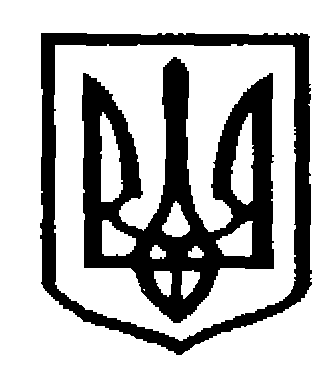 У К Р А Ї Н АЧернівецька міська радаУправління  освіти             Н  А  К  А  З17.02.2023                                                                                              № 39  Про стан роботи з охорони праці, безпеки життєдіяльності у закладах освіти Чернівецької міської ради   за підсумками 2022 рокуНа виконання Законів України «Про охорону праці», «Про дорожній рух», Положення про організацію роботи з охорони праці та безпеки життєдіяльності учасників освітнього процесу в установах і закладах освіти, затвердженого наказом Міністерства освіти і науки України 26.12.2017                 № 1669, зареєстрованого в Міністерстві юстиції України 23.01.2018 за                    № 100/31552, Правил пожежної безпеки для навчальних закладів та установ системи освіти України, затверджених наказом Міністерства освіти і науки України від 15.08.2016 № 974, зареєстрованого в Міністерстві юстиції України 08.09.2016 за № 1229/29359, наказу Департаменту освіти і науки обласної державної адміністрації (обласної військової адміністрації) від №33 від 09.02.2023 з метою посилення роботи з охорони праці та безпеки життєдіяльності працівників та здобувачів освіти і вихованцівНАКАЗУЮ:1. Керівникам закладів освіти Чернівецької міської ради:1.1. До 20.02.2023 проаналізувати стан роботи з охорони праці, безпеки життєдіяльності у закладі освіти за підсумками 2022 року та видати виробничі накази.1.2. До 27.02.2023 провести наради, на яких обговорити питання розбудови безпечного освітнього середовища, профілактики та попередження нещасних випадків серед працюючих, вихованців та учнів та розробити заходи.1.3. До 17.03.2023 перевірити стан роботи щодо створення безпечних умов для учнів та працівників.2. До 31.03.2023 інженеру з охорони праці управління Є.Корнейчук надіслати матеріали перевірки стану роботи з охорони праці, безпеки життєдіяльності у закладах освіти Чернівецької міської ради  за підсумками 2022 року в Департамент освіти і науки обласної державної адміністрації (обласної військової адміністрації) та Центру якості освіти. 3. Контроль за виконанням наказу залишаю за собою.Начальник Управління освіти                                                             Ірина ТКАЧУКВиконавець:Інженер з охорони праці                                                        Євгенія Корнейчук